“我要办理用水缴费”服务指南南岳区政务服务中心2019年9月申  明请认真阅读本服务规程。申请人可按照本套餐事项办理。到窗口现场办理“我要办理用水缴费”服务前，一是对照材料清单准备相应材料，确保材料齐全、填写完整、真实、有效，且符合法定要求。本服务规程旨在帮助您迅速了解有关用水缴费服务信息，并不能代替法律法规及事项实施清单规定。因此，您在申请前有义务详细阅读并了解法律法规及办理流程规定，信息获取途径，南岳区政务服务清单网址： http://zwfw.hunan.gov.cn/hnvirtualhall/430412999000/jsp/index.jsp。“我要办理用水缴费”服务指南一、事项名称：“我要办理用水缴费”二、申请对象：已在南岳供水注册登记用户三、适用范围：所有在册用户四、服务内容：五、受理窗口南岳区政务服务中心“一件事一次办”综合窗口；南岳区水电站营业厅（方广路125号）；六、审批决定机构区水电站七、申请条件1.已经在南岳区水电站注册登记的用户或委托代理人。八、材料清单九、办理流程（一）用水缴费流程图（时限：当场办结）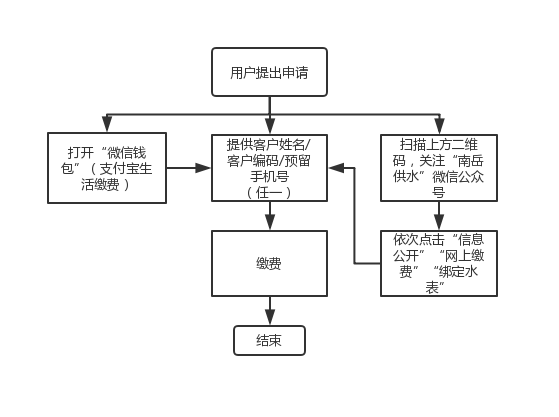 申请低保用户减免流程图（时限：当场办结）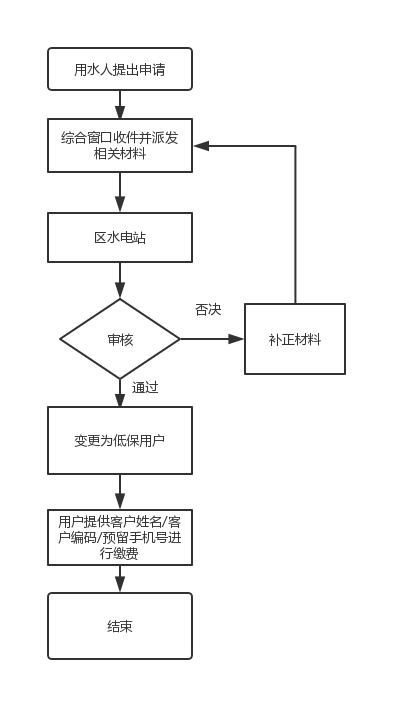 申请成为增值税用户流程图（时限：当场办结）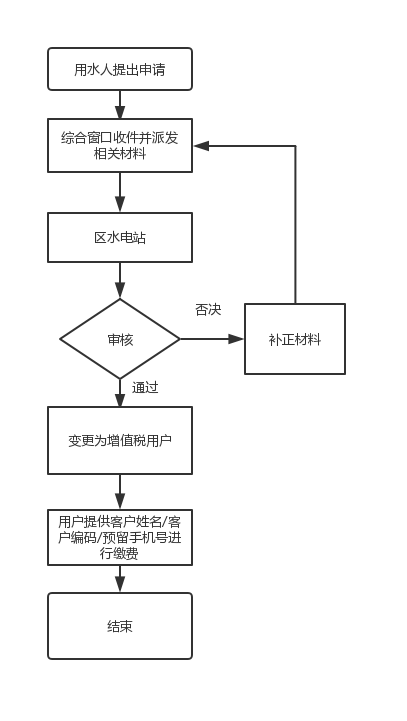 变更用水性质流程图（时限：3天）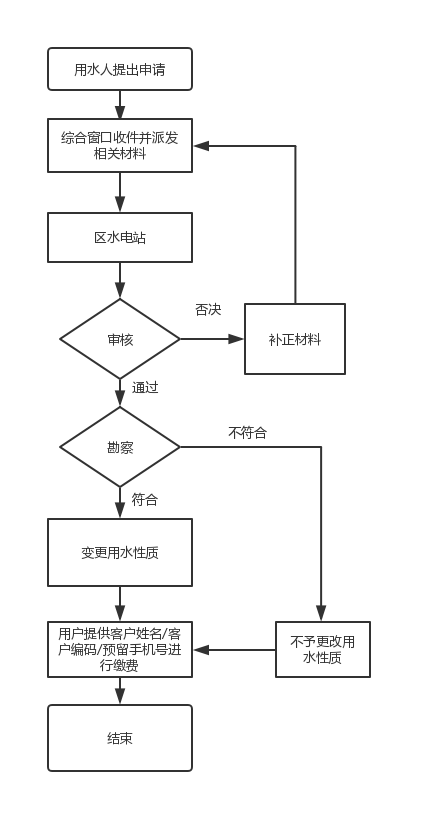 十、办理说明无十一、审批时限备注：审批部门在办理上述业务时，对资料齐全、能够当场办结的，应当当场办结；遇特殊情况，在上述审批时间内无法完成审批的，窗口工作人员应当向申请人说明延期审批的理由等情况。十二、收费标准及依据（一）《关于调整我区污水处理收费标准的通知》（岳发改[2015]122号）（二）《关于南岳区自来水价格调整及实行居民阶梯水价的通知（岳发改[2019]85号）（三）申请低保减免、变更为增值税用户、变更用水性质不收取任何费用十三、办公地点和时间办公地点：南岳区祝融南路59号区政务服务中心法定工作日：夏季（5月1日－9月30）上午8：00—12：00        下午15：00—18：00冬季（10月1日－次年4月30日）上午8：00—12：00        下午14：30—17：30十四、咨询监督电话政务服务中心“一件事一次办”综合窗口：0734-5663725监督电话：0734-5667754附：《更改用水比例申请表》更改用水比例申请表    申请人：             申请时间：      年      月     日    更改用水比例申请表    申请人：             申请时间：      年      月     日    序号证照/事项名称涉及部门备注1申请变更用水性质区水电站2申请低保用户减免区水电站3申请变更为增值税用户区水电站4用水缴费区水电站涉及事项名称序号申请材料材料来源材料规格份数各类情形材料要求审批部门用水缴费1客户姓名/客户编码/预留手机号（任一）申请人自备1无需提供纸质材料区水电站申请低保用户减免1有效低保证申请人自备复印件1核实原件，留复印件区水电站申请成为增值税用户1开票信息申请人自备原件1内容齐全。应包括：①单位名称；②纳税识别号；③地址；④帐号；⑤开户行；⑥联系电话；⑦盖财务专用章或行政公章；区水电站申请成为增值税用户2营业执照申请人自备原件、复印件1需提供营业执照副本　核实原件，留复印件区水电站申请成为增值税用户3委托人身份证及委托书申请人自备原件、复印件1委托代理人代为提出申请的，应当出具载明委托事项和代理人权限的授权委托书和能证明代理人身份的证件的原件及复印件区水电站变更用水性质1更改用水比例申请表申请人自备原件1表单填写规范，工整，不漏项；其中申请表应包括：①用户编码；②用户姓名；③联系方式；④地址；⑤更改原因。区水电站涉及事项时限（工作日）备注用水缴费当场办结申请低保用户减免当场办结变更为增值税用户当场办结变更用水性质3天需现场勘察南岳区自来水价格公示表南岳区自来水价格公示表南岳区自来水价格公示表南岳区自来水价格公示表南岳区自来水价格公示表南岳区自来水价格公示表用水类别用水类别用水类别水  价（元/立方米）
（含水资源费0.08元/立方米）污水处理费
（元/立方米）终端水价
（元/立方米）居民生活
用水阶梯水量及水价第一级
（≤15立方米）1.970.852.82居民生活
用水阶梯水量及水价第二级
（16-30立方米，含30立方米）2.960.853.81居民生活
用水阶梯水量及水价第三级
（＞30立方米）3.940.854.79居民生活
用水未实行“一户一表”的合表居民用户和实行居民生活用水价格的非居民用户未实行“一户一表”的合表居民用户和实行居民生活用水价格的非居民用户2.160.853.01非居民生活用水非居民生活用水非居民生活用水2.961.24.16特种用水特种用水特种用水7.881.29.08 注：1、按岳发改[2019]85号文件规定，此价格执行时间为2020年1月1日，规定执行日起的第一次抄表量按
        原价格执行，第二次抄表量按新的价格执行。
     2、居民生活用水实行阶梯水价。家庭常住人口超过4人的，以户籍登记为依据核增每人每月4立方米。
     3、南岳区低保家庭和特困家庭，每户每月减免5立方米水费。 注：1、按岳发改[2019]85号文件规定，此价格执行时间为2020年1月1日，规定执行日起的第一次抄表量按
        原价格执行，第二次抄表量按新的价格执行。
     2、居民生活用水实行阶梯水价。家庭常住人口超过4人的，以户籍登记为依据核增每人每月4立方米。
     3、南岳区低保家庭和特困家庭，每户每月减免5立方米水费。 注：1、按岳发改[2019]85号文件规定，此价格执行时间为2020年1月1日，规定执行日起的第一次抄表量按
        原价格执行，第二次抄表量按新的价格执行。
     2、居民生活用水实行阶梯水价。家庭常住人口超过4人的，以户籍登记为依据核增每人每月4立方米。
     3、南岳区低保家庭和特困家庭，每户每月减免5立方米水费。 注：1、按岳发改[2019]85号文件规定，此价格执行时间为2020年1月1日，规定执行日起的第一次抄表量按
        原价格执行，第二次抄表量按新的价格执行。
     2、居民生活用水实行阶梯水价。家庭常住人口超过4人的，以户籍登记为依据核增每人每月4立方米。
     3、南岳区低保家庭和特困家庭，每户每月减免5立方米水费。 注：1、按岳发改[2019]85号文件规定，此价格执行时间为2020年1月1日，规定执行日起的第一次抄表量按
        原价格执行，第二次抄表量按新的价格执行。
     2、居民生活用水实行阶梯水价。家庭常住人口超过4人的，以户籍登记为依据核增每人每月4立方米。
     3、南岳区低保家庭和特困家庭，每户每月减免5立方米水费。 注：1、按岳发改[2019]85号文件规定，此价格执行时间为2020年1月1日，规定执行日起的第一次抄表量按
        原价格执行，第二次抄表量按新的价格执行。
     2、居民生活用水实行阶梯水价。家庭常住人口超过4人的，以户籍登记为依据核增每人每月4立方米。
     3、南岳区低保家庭和特困家庭，每户每月减免5立方米水费。 注：1、按岳发改[2019]85号文件规定，此价格执行时间为2020年1月1日，规定执行日起的第一次抄表量按
        原价格执行，第二次抄表量按新的价格执行。
     2、居民生活用水实行阶梯水价。家庭常住人口超过4人的，以户籍登记为依据核增每人每月4立方米。
     3、南岳区低保家庭和特困家庭，每户每月减免5立方米水费。 注：1、按岳发改[2019]85号文件规定，此价格执行时间为2020年1月1日，规定执行日起的第一次抄表量按
        原价格执行，第二次抄表量按新的价格执行。
     2、居民生活用水实行阶梯水价。家庭常住人口超过4人的，以户籍登记为依据核增每人每月4立方米。
     3、南岳区低保家庭和特困家庭，每户每月减免5立方米水费。 注：1、按岳发改[2019]85号文件规定，此价格执行时间为2020年1月1日，规定执行日起的第一次抄表量按
        原价格执行，第二次抄表量按新的价格执行。
     2、居民生活用水实行阶梯水价。家庭常住人口超过4人的，以户籍登记为依据核增每人每月4立方米。
     3、南岳区低保家庭和特困家庭，每户每月减免5立方米水费。 注：1、按岳发改[2019]85号文件规定，此价格执行时间为2020年1月1日，规定执行日起的第一次抄表量按
        原价格执行，第二次抄表量按新的价格执行。
     2、居民生活用水实行阶梯水价。家庭常住人口超过4人的，以户籍登记为依据核增每人每月4立方米。
     3、南岳区低保家庭和特困家庭，每户每月减免5立方米水费。 注：1、按岳发改[2019]85号文件规定，此价格执行时间为2020年1月1日，规定执行日起的第一次抄表量按
        原价格执行，第二次抄表量按新的价格执行。
     2、居民生活用水实行阶梯水价。家庭常住人口超过4人的，以户籍登记为依据核增每人每月4立方米。
     3、南岳区低保家庭和特困家庭，每户每月减免5立方米水费。 注：1、按岳发改[2019]85号文件规定，此价格执行时间为2020年1月1日，规定执行日起的第一次抄表量按
        原价格执行，第二次抄表量按新的价格执行。
     2、居民生活用水实行阶梯水价。家庭常住人口超过4人的，以户籍登记为依据核增每人每月4立方米。
     3、南岳区低保家庭和特困家庭，每户每月减免5立方米水费。 注：1、按岳发改[2019]85号文件规定，此价格执行时间为2020年1月1日，规定执行日起的第一次抄表量按
        原价格执行，第二次抄表量按新的价格执行。
     2、居民生活用水实行阶梯水价。家庭常住人口超过4人的，以户籍登记为依据核增每人每月4立方米。
     3、南岳区低保家庭和特困家庭，每户每月减免5立方米水费。 注：1、按岳发改[2019]85号文件规定，此价格执行时间为2020年1月1日，规定执行日起的第一次抄表量按
        原价格执行，第二次抄表量按新的价格执行。
     2、居民生活用水实行阶梯水价。家庭常住人口超过4人的，以户籍登记为依据核增每人每月4立方米。
     3、南岳区低保家庭和特困家庭，每户每月减免5立方米水费。 注：1、按岳发改[2019]85号文件规定，此价格执行时间为2020年1月1日，规定执行日起的第一次抄表量按
        原价格执行，第二次抄表量按新的价格执行。
     2、居民生活用水实行阶梯水价。家庭常住人口超过4人的，以户籍登记为依据核增每人每月4立方米。
     3、南岳区低保家庭和特困家庭，每户每月减免5立方米水费。 注：1、按岳发改[2019]85号文件规定，此价格执行时间为2020年1月1日，规定执行日起的第一次抄表量按
        原价格执行，第二次抄表量按新的价格执行。
     2、居民生活用水实行阶梯水价。家庭常住人口超过4人的，以户籍登记为依据核增每人每月4立方米。
     3、南岳区低保家庭和特困家庭，每户每月减免5立方米水费。 注：1、按岳发改[2019]85号文件规定，此价格执行时间为2020年1月1日，规定执行日起的第一次抄表量按
        原价格执行，第二次抄表量按新的价格执行。
     2、居民生活用水实行阶梯水价。家庭常住人口超过4人的，以户籍登记为依据核增每人每月4立方米。
     3、南岳区低保家庭和特困家庭，每户每月减免5立方米水费。 注：1、按岳发改[2019]85号文件规定，此价格执行时间为2020年1月1日，规定执行日起的第一次抄表量按
        原价格执行，第二次抄表量按新的价格执行。
     2、居民生活用水实行阶梯水价。家庭常住人口超过4人的，以户籍登记为依据核增每人每月4立方米。
     3、南岳区低保家庭和特困家庭，每户每月减免5立方米水费。用户编码用户姓名联系方法地址更改原因用户编码用户姓名联系方法地址更改原因